Мастер-класс  с родителями  первой младшей группы Тема: « Сказочные герои у нас дома»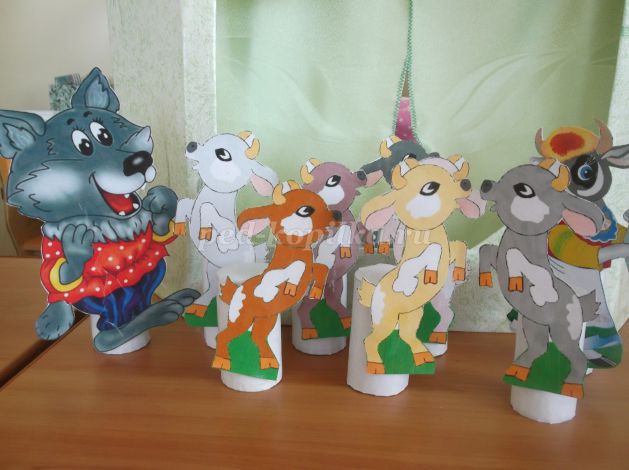 
Назначение: Данный мастер класс предназначен  для  родителей и просто творческих людей.
Цель: Научить родителей самостоятельно изготавливать сказочных героев  пальчикового и настольного театров, и показывать дома сказочные представления. 
Задачи: 
• Изучение интересов и потребностей детей;
• Ознакомление с возрастными требованиями к оформлению игровых пособий;
• Подбор и приобретение необходимых материалов;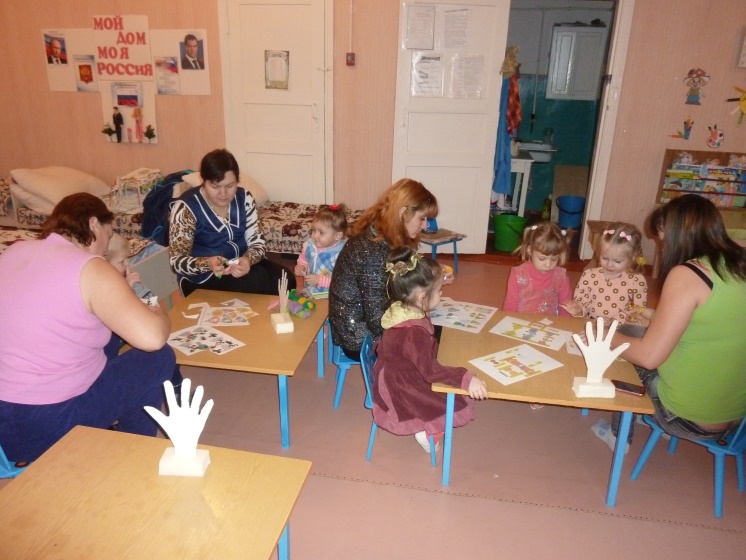 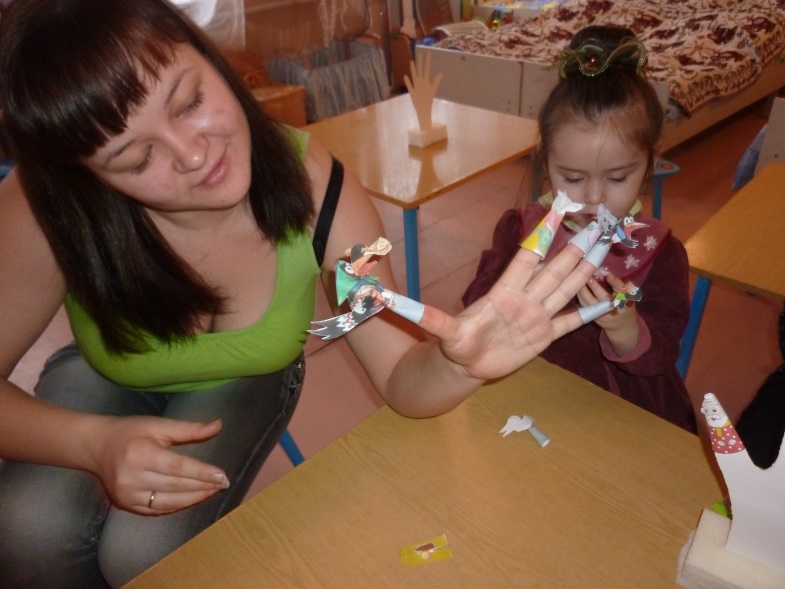 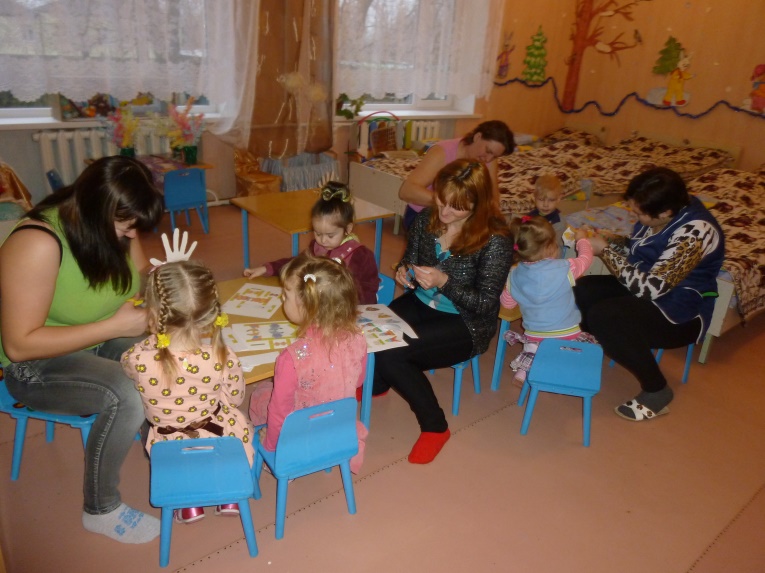 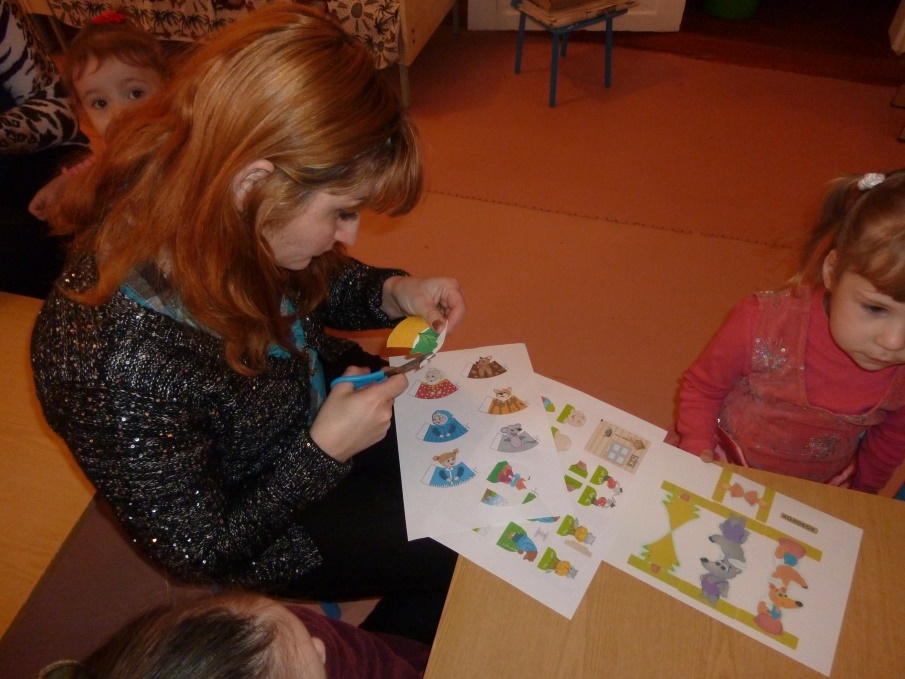 Родителям   очень   понравился    мастер – класс ,  они  остались   довольными,    